MOD. A AL COMUNICAZIONE DI OCCUPAZIONE TEMPORANEA SUOLO PUBBLICO IN OCCASIONE DI “UN GIRO IN CENTRO”DA PRESENTARE ENTRO E NON OLTRE IL 29 aprile 2015Il sottoscritto ____________________________________________________________________________nato a ____________________________________________________________  il //in qualità di _________________________ residente a _________________________ in via _________________________________  n. ___________ denominazione attività 				codice fiscale – partita iva   tel.  ___________________________	cell. ______________________________________________Fax ________________________ e-mail _____________________________________________________COMUNICAche intende svolgere la seguente iniziativa: dalle ore 		 alle ore 		programma 													
																												a tal fine DICHIARA□	che non verranno montate strutture in elevazione, corpi sospesi quali: palchi, casse acustiche, corpi illuminanti, coperture di stands, né strutture adibite allo stazionamento del pubblico (sedie, tavoli, panche) ecc.□	che verranno montate le seguenti strutture: Breve descrizione della struttura (es. tavoli, sedie, ecc.)Per una superficie totale mq ,   - lunghezza ,   x larghezza ,  che occuperà temporaneamente suolo pubblico o area soggetta a pubblico passaggio in via ___________________________________  n. __________  il    16 MAGGIO 2015  		         dalle ore  . alle ore .CHIUSURA TRAFFICO VEICOLARE 	 NO  SI in via ______________________________   tratto interessato ____________________________________  SI IMPEGNA a mantenere ordinata e pulita l’area occupata;a non creare intralcio o pericolo al transito dei pedoni;a rispettare le prescrizioni del codice della strada in caso di occupazione di sede stradale, compreso il posizionamento di eventuale segnaletica necessaria a proprio carico;  a non utilizzare chiodi o ancoraggi che possano danneggiare il suolo pubblico; a non recare disturbo alla quiete pubblica; a farsi carico, nel caso di esibizioni musicali, delle relative spese organizzative;ad occupare l’area con salvaguardia  dei diritti di terzi;ad occupare l’area esclusivamente nei giorni e negli orari indicati;a non effettuare nessun tipo di pubblicità nell’area esterna occupata;a provvedere, a proprie spese e cura, al termine dell’occupazione, a ripristinare il suolo come in origine, rimuovendo anche le opere installate;a non danneggiare i manufatti e gli impianti pubblici ed a ripristinare a regola d’arte lo stato originario del suolo pubblico occupato.Imola _______________________					Firma __________________________INFORMATIVA SUL TRATTAMENTO DEI DATI PERSONALI  (D.Lgs. 196/2003 Codice in materia di protezione dei dati personali)I dati personali raccolti col presente modello sono trattati dal  esclusivamente nell’ambito delle proprie finalità istituzionali per i dati comuni e, in caso di dati sensibili, per rilevanti finalità di interesse pubblico previste dalle leggi o da provvedimenti del Garante. I dati possono essere comunicati ad altri soggetti o diffusi, se necessario, per le medesime finalità.------------------------------------------------------------------------------------------------------------------------------
parte riservata all’UfficioProt. Gen. n.	Imola,Parere Servizio  	                            FAVOREVOLE 	 NON FAVOREVOLE Il Responsabile del Servizio dott. 			IL DIRIGENTEVista la comunicazione AUTORIZZA NON AUTORIZZA vista __________________________________________________________________
_________________________________________________________________________________________IL DIRIGENTE
Città di ImolaServizio Polizia MunicipaleCITTA’ DI IMOLA  Via Mazzini n. 4 - 40026 Imola (BO) Tel. 0542 602410 – Fax 0542 602424C.F. 00794470377 - P.I. 00523381200   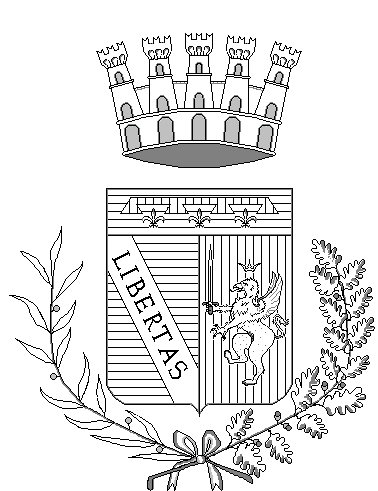 